Seriál Oteckovia(pracovný list na čítanie s porozumením a diskusiu)Ukážka:Na Markízu prichádza nový rodinný seriál zo života štyroch mladých mužov – otcov, z ktorých každý zápasí s úlohou rodiča po svojom. Nechýba im zodpovednosť a snaha nájsť si stabilné miesto vo svete matiek, čo prináša množstvo úsmevných situácií. Ich život odzrkadľuje reálne situácie, s ktorými sa otcovia bežne stretávajú. Každý z nich zápasí s úlohou otca po svojom a ako každý z nás majú svoje lepšie, ale aj horšie chvíľky. V kritických situáciách sa ale vedia vynájsť a spojiť svoje sily… Ambiciózny rozvodový právnik Alex (Braňo Deák) zažije v živote zvrat, keď mu na dvere zaklope bývalá priateľka. A nie sama, ale aj s jeho synom Maxom, o ktorom dovtedy ani len netušil… Majiteľ pizzérie Vlado (Filip Tůma) je trojnásobný otec. Žije s manželkou Luciou, ktorej občas dáva zabrať. Na fungovanie domácnosti má totiž jasný názor… Veterinár Tomáš (Marek Fašiang) sa práve prisťahoval do mesta s dcérkou Julkou. Tú ako vdovec vychováva sám s pomocou svokry Mariky. Tomáš sa snaží byť dcérke otcom aj mamou a jeho názory občas iritujú ostatných oteckov… Marek (Vlado Kobielsky), Luciin brat,  sedí na dvoch stoličkách. Má dve dcéry z prvého vzťahu s exmanželkou Tamarou, s novou partnerkou Petrou čaká syna. Svoje deti miluje a každému sa vždy snaží ulahodiť. Bývalá manželka má naňho však ťažké srdce, keďže ju opustil kvôli jej kaderníčke… Seriál Oteckovia je inšpirovaný chilskou predlohou, ktorá je adaptáciou pôvodného argentínskeho formátu. (TV Markíza)Zdroj: http://www.pozriserial.sk/category/oteckovia/, 8.5.20181. Z ukážky vyplýva:A, Marek je vdovec  a vychováva Julku sám s pomocou svokry Mariky.B, Marek je Vladovým švagrom a bratom Lucie.C, Marek (Vlado Kobielsky) sedí na troch stoličkáchD, Marek má dve dcéry  a syna z prvého vzťahu s Tamarou,2. Ktoré tvrdenie  nie je pravdivé?A, Seriál Oteckovia je inšpirovaný chilskou predlohou.B, Ambiciózny rozvodový právnik Alex (Braňo Deák) má syna Alexa.C, Na Markízu prichádza nový rodinný seriál zo života troch mladých mužov.D, Veterinár Tomáš (Marek Fašiang) má dcéru Julku a je vdovec.3. Odpovedz podľa ukážky:a, Prečo sa Tamara hnevá na Mareka? …………………………………………………b, Aký je Vlado pre Luciu manžel? ……………………………………………………c, Čo je spoločnou vlastnosťou oteckov? Podčiarkni v ukážke vetu, ktorá to dokazuje.4. Ktoré sloveso  nie je synonymom k slovesu iritujú z ukážky?A, hnevajú           B, zlostia             C, hádajú                 C, štvúA, OTÁZKY DO DISKUSIE – Čo si myslíš?1. Poznáš  tento seriál? Sleduješ ho? ………………………………………………..2. Je  seriál Oteckovia vhodný aj pre deti? Od koľko rokov? …………………………………………………………………………………………..3. Aké rodiny vystupujú v seriáli? Ohodnoť jednu z nich, ktorá sa ti najviac ne/páči.…………………………………………………………………………………………..…………………………………………………………………………………………..…………………………………………………………………………………………..…………………………………………………………………………………………..…………………………………………………………………………………………..4. Ktorý ,,otecko” zo seriálu  sa ti najviac ne/páči a prečo?…………………………………………………………………………………………..B, VYJADRI SA PÍSOMNE:1. Aká je tvoja rodina? Predstav ju  4 – 8 vetami.…………………………………………………………………………………………..…………………………………………………………………………………………..…………………………………………………………………………………………..…………………………………………………………………………………………..2. Aký si syn/dcéra?…………………………………………………………………………………………..…………………………………………………………………………………………..…………………………………………………………………………………………..3. Čo by si si pre seba a svoju rodinu prial najviac na svete?…………………………………………………………………………………………..4. Ako vidíš seba ako ,,dospeláka”? Aká bude tvoja rodina?…………………………………………………………………………………………..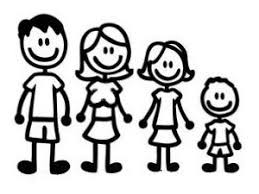 …………………………………………………………………………………………..………………………………………………………………………………………….C,VIEŠ? ODPOVIEŠ?1. Kedy je Deň matiek? …………………2. Kedy je Deň otcov?  …………………3. Kedy je Deň rodiny?  …………………